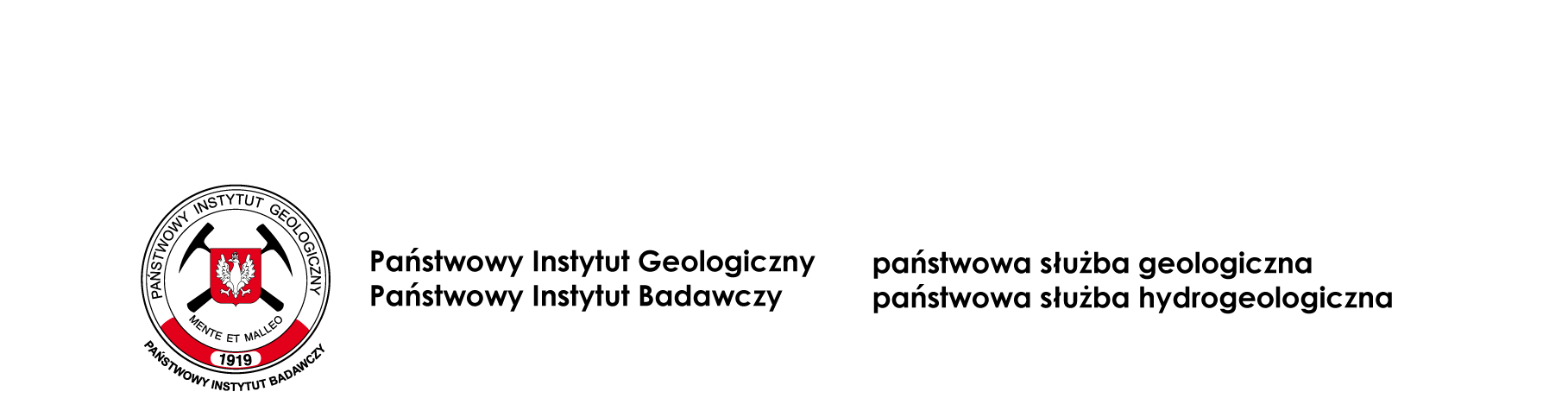 Załącznik nr 2 do zapytania ofertowego.................................................................(pieczęć Wykonawcy lub Wykonawcówubiegających się wspólnie o udzielenie zamówienia)				Do:  PAŃSTWOWY INSTYTUT GEOLOGICZNY - PAŃSTWOWY INSTYTUT BADAWCZY00-975 WARSZAWA, UL. RAKOWIECKA 4OFERTAMy, niżej podpisani………………………………………………………………………………………………………….…………………………działając w imieniu i na rzecz:…………………………………………………………………………………………….………………………………….…w odpowiedzi na ogłoszenie nr EZP.26.70.2021 (CRZP-26-566/2021) dotyczące świadczenia bieżącej obsługi bankowej dla Państwowego Instytutu Geologicznego - Państwowego Instytutu Badawczego, składamy niniejszą ofertę.Oferujemy realizację przedmiotu zamówienia za cenę (obejmującą wszystkie koszty związane z należytym wykonaniem przedmiotu zamówienia oraz dostarczeniem do siedziby Zamawiającego, na warunkach 
określonych w zapytaniu ofertowym, za cenę):wartość brutto ................................... zł. (słownie: ................................................................................ )Na przedstawioną powyżej, łączną cenę składają się następujące składniki:OpłatyX – oznacza bez opłatPowyższe dane są szacunkowe i służą do celu porównania ofert. (K) Udzielenie kredytu w rachunku bieżącym (linia kredytowa – odnawialna) w kwocie 8.000.000 zł.            Szacunkowa średniomiesięczna kwota wykorzystania kredytu wynosi 100.000 złPonadto informujemy, że aktualny współczynnik kapitałowy (TCR)  na 31.12.2020 r. naszego banku wynosi (%): …………….Jednocześnie:Zobowiązujemy się wykonać przedmiot zamówienia od 09.06.2021 r. do dnia 08.06.2026 r.Uważamy się za związanych niniejszą ofertą 30 dni od upływu terminu składania ofert. W razie wybrania naszej oferty zobowiązujemy się do podpisania umowy na warunkach określonych przez strony oraz w miejscu i terminie określonym przez Zamawiającego przy uwzględnieniu zapisów projektu umowy załączonego do Zapytania ofertowego.Oświadczamy, że wypełniliśmy obowiązki informacyjne przewidziane w art. 13 lub art. 14 rozporządzenia Parlamentu Europejskiego i Rady (UE) 2016/679 z dnia 27 kwietnia 2016 r. w sprawie ochrony osób fizycznych w związku z przetwarzaniem danych osobowych i w sprawie swobodnego przepływu takich danych oraz uchylenia dyrektywy 95/46/WE (ogólne rozporządzenie o ochronie danych) (Dz. Urz. UE L 119 z 2016r.,) wobec osób fizycznych, od których dane osobowe bezpośrednio lub pośrednio pozyskałem w celu ubiegania się o udzielenie zamówienia publicznego w niniejszym postępowaniu. Załącznikami do niniejszego formularza są:a………………………b…………………………………………………..Osoba uprawniona do kontaktów z Zamawiającym: ………………………………………,  (imię i nazwisko)tel. ……………………………..……, e-mail ……………………………………….….………………................................, dnia .............................               		..........................................................podpis Wykonawcy 
lub upoważnionego przedstawiciela WykonawcyLp.Czynności bankoweJednostka miaryCena jednostkowa brutto w złIlość - 5 latCena jedn. x ilość – 5 lat1.Otwarcie rachunków bankowych bieżących - bez opłat ( 7 rachunków bieżących PLN, 3 rachunki w walucie obcej)xx10x2.Wysokość opłaty od prowadzenia bieżących rachunków bankowych złotowych, pomocniczych rachunków bankowych (np. rachunkach bankowych ZFŚS)zł/m-c200 x 60 m-cy3.Otwieranie rachunków bankowych pomocniczych złotowych i dewizowych w miarę potrzeb - bez opłat (powyżej 200 rachunków pomocniczych PLN, około 10 rachunków w walucie obcej) xx200x4.Wysokość opłaty od prowadzenia bieżących rachunków bankowych dewizowych (USD, EUR) zł/m-c10 x 60 m-cy6.Wysokość opłaty z tytułu przelewów bankowych do innych banków - przelew krajowyzł/przelew???? x 60 m-cy7.Wysokość opłaty z tytułu przelewów bankowych do innych banków - przelew zagranicznyzł/przelew???? x 60 m-cy8.Opłaty za korzystanie z elektronicznego systemu bankowości internetowej (realizacja płatności pojedynczych  oraz masowych, np. wypłata wynagrodzeń)zł/m-c7 jednostek x 60 m-cy9,Wysokość prowizji z tyt. wpływów z zagranicyzł/przelew??? x 60 m-cy10.Wypłaty gotówkowe w PLNzł/ 1 wypłata??? x 60 m-cy11.Wypłaty gotówkowe w dewizachzł/ 1 wypłata w dewizach??? x 60 m-cy12.Opłata za uruchomienie otwartej linii kredytowej Opłata ustalana indywidualnie  - jednorazowa %8.000.000 zł13.Dowóz gotówki do siedziby Zamawiającego – bez opłatxx????x14.Wydanie, wznowienie i obsługa kart /debetowych, obciążeniowych – bez opłatxx?????x15Likwidacja rachunków pomocniczych złotowych i dewizowych - bez opłatxx?????x16Otwieranie rachunków lokat terminowych - bez opłatxx?????x17Dokonywanie przelewów w obrębie banku - bez opłatxx?????x18Zastrzeżenie karty w przypadku jej utraty - bez opłatxx?????x19Dokonywanie potwierdzeń sald na rachunkach bankowych w miarę potrzeb minimum raz w roku - bez opłatxx?????x20Potwierdzenia (zaświadczenia) o prowadzeniu rachunków w miarę potrzeb - bez opłatxx?????x21Wystawianie opinii bankowej w miarę potrzeb bez  opłatxx?????x22Wypłaty gotówki w bankomatach Banku - bez opłatxx?????x23Opłata za przechowywanie środków o znacznej wartości na rachunkach bankowych – bez opłatxx?????xCena brutto oferty łącznie(C):(B)  - Oprocentowanie środków zgromadzonych na rachunkach bieżących i pomocniczych (WIBID O/N x wskaźnik procentowy……… = …………) Do celu porównania ofert przyjmuje się WIBID ON = 0,01%c) (In) - Oprocentowanie środków na lokatach overnight (WIBID O/N x wskaźnik procentowy………..= ……….…)  Do celu porównania ofert przyjmuje się WIBID ON = 0,01%       Wyliczone oprocentowanie należy podać do czterech miejsc po przecinku.       Wyliczone oprocentowanie należy podać do czterech miejsc po przecinku.Oprocentowanie: ......% (WIBOR 1M + marża)Marża (%): ……………… %Do celu porównania ofert przyjmuje się WIBOR 1M z dnia 13.05.2021 r., tj. 0,18 %Prowizja za cały okres obowiązywania umowy od kwoty 8.000.000 zł , tj. 5 lat – płatna jednorazowo: ……………… %